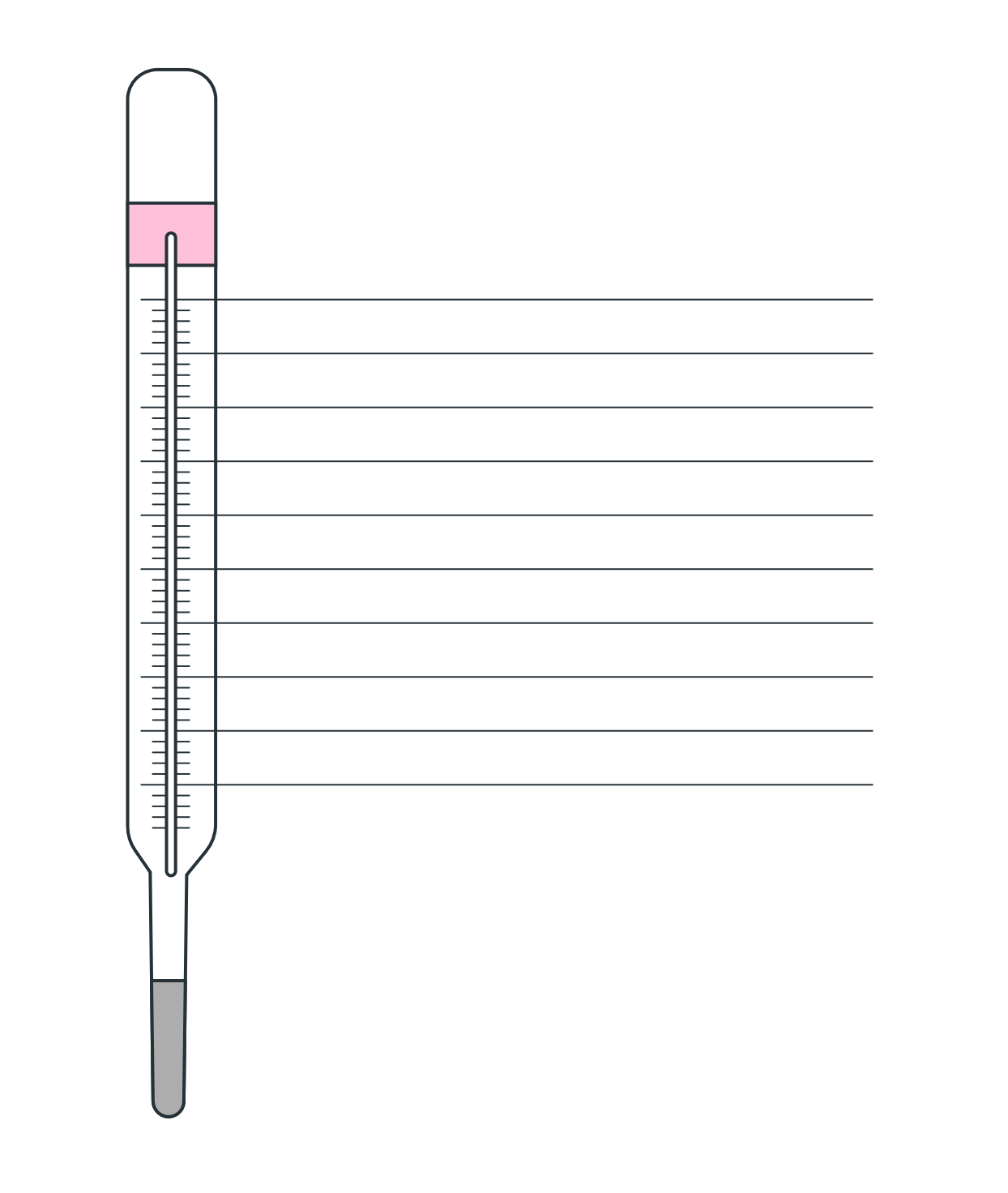 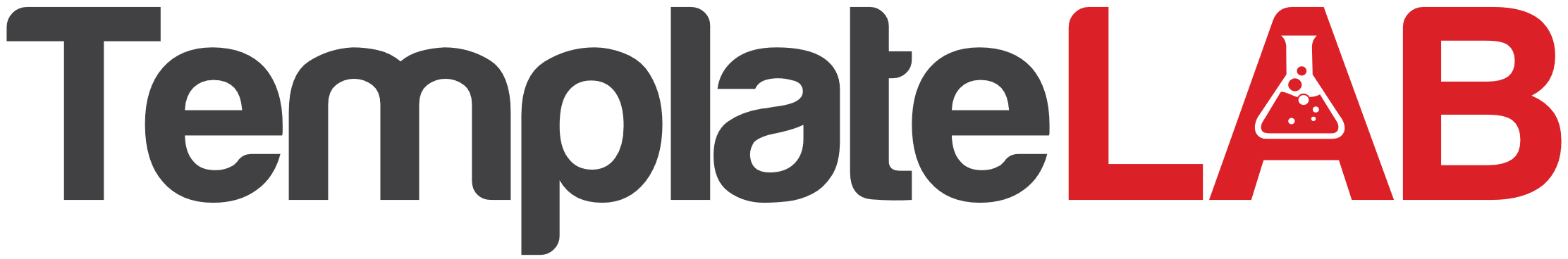 GOALAMOUNTSTART DATEEND DATE